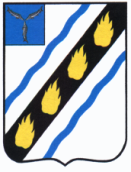 АДМИНИСТРАЦИЯСОВЕТСКОГО МУНИЦИПАЛЬНОГО  РАЙОНАСАРАТОВСКОЙ ОБЛАСТИПОСТАНОВЛЕНИЕот 14.03.2023  № 124р.п. СтепноеО внесении изменений в постановление администрации Советского муниципального района от 23.08.2022 № 454В целях установления единого порядка содержания территории и осуществления мероприятий по благоустройству, повышения ответственности физических и юридических лиц за соблюдение чистоты и порядка, руководствуясь Жилищным кодексом Российской Федерации, Федеральным законом от 06.10.2003 № 131 - ФЗ «Об общих принципах организации местного самоуправления в Российской Федерации», постановлением администрации Советского муниципального района  от 21.06.2017 № 328 «Об утверждении Порядка принятия решений о разработке, формировании, реализации и оценки эффективности муниципальных программ Советского муниципального района Степновского муниципального образования» и Уставом Советского муниципального района, администрация Советского муниципального района ПОСТАНОВЛЯЕТ:1. Внести в постановление администрации Советского муниципального района от 23.08.2022 № 454 «Об утверждении муниципальной программы «Благоустройство  территории р.п. Степное  Степновского муниципального образования Советского муниципального района» (с изменениями от 13.02.2023 № 63) (далее - программа) следующие изменения:1) раздел паспорта «Объемы финансового обеспечения муниципальной программы» изложить в новой редакции:«»;2) приложения  № 1,2,3 к муниципальной программе изложить в новой редакции (прилагаются).2. Настоящее постановление вступает в силу со дня его официального опубликования в установленном  порядке.Глава Советскогомуниципального района                                                                С.В. ПименовСавенков Е.Н.5-05-76Переченьосновных мероприятий муниципальной программы «Благоустройство территории р.п. Степное Степновского муниципального образования Советского муниципального района» »Верно:Руководитель аппарата                                                                                                                                                             И.Е. ГригорьеваСведенияо целевых показателях (индикаторах) муниципальной программы «Благоустройство территории р.п. Степное Степновского муниципального образования Советского муниципального района»                                                                                                                                                                                                                                                                                                                        ».Верно:Руководитель аппарата                                                                                                                                                             И.Е. ГригорьеваСведения об объемах и источниках финансового обеспечения муниципальной программы                                                                                                                                                                                                                                                                ».Верно:Руководитель аппарата                                                                                                                                                             И.Е. ГригорьеваОбъемы финансового обеспечения муниципальной программы:Объем финансирования программы составляет:25 987,4 тыс. руб., в том числе:на 2023 г. – 7 477,7 тыс. руб.,  2024 г. – 9 206,7 тыс. руб., 2025 г. – 9 303,0 тыс. руб. в том числе:местный бюджет25 987,4 тыс. руб., в том числе:на 2023 г. – 7 477,7тыс. руб.,  2024 г. – 9 206,7 тыс. руб., 2025 г. – 9 303,0 тыс. руб.федеральный бюджет(прогнозно)0 тыс. руб., в том числе: 2023 г. - 0 тыс. руб., 2024 г. -           0 тыс. руб., 2025 г. -  0 тыс. руб.областной бюджет (прогнозно)0,0 тыс. руб., в том числе: 2023 г.- 0 тыс. руб., 2024 г. - 0,0 тыс. руб., 2025 г. - 0 тыс. руб.внебюджетные средства (прогнозно)0,0 тыс. руб., в том числе: 2023 г.- 0 тыс. руб., 2024 г. - 0,0 тыс. руб., 2025 г. - 0 тыс. руб.Приложение № 1 к постановлению администрации Советского муниципального района от 14.03.2023№ 124«Приложение № 1 к муниципальной программе «Благоустройство территории р.п. Степное Степновского муниципального образования Советского муниципального района»Наименование Ответственный исполнительСрокСрокНаименование Ответственный исполнительНачало реализацииОкончание реализации1. Уличное освещение р.п. Степное Степновского муниципального образования:1.1. Электроэнергия уличного освещения 1.2. Прочие мероприятия по уличному освещению р. п. СтепноеМКУ «АХО органов местного самоуправления Советского муниципального района Саратовской области»2023 год2025 год2. Озеленение р.п. Степное Степновского муниципального образования2.1. Озеленение р.п. СтепноеМКУ «АХО органов местного самоуправления Советского муниципального района Саратовской области»2023 год2025 год3. Прочие мероприятия по благоустройству              р.п. Степное  Степновского муниципального образования3.1. Прочие мероприятия по благоустройству р.п. СтепноеМКУ «АХО органов местного самоуправления Советского муниципального района Саратовской области»2023 год2025 годПриложение № 2 к постановлению администрации Советского муниципального района от 14.03.2023№ 124«Приложение № 2 к муниципальной программе «Благоустройство территории р.п. Степное Степновского муниципального образования Советского муниципального района»№п/пНаименованиеЕдиница измеренияЗначение показателей (индикаторов) по итогам реализации программыЗначение показателей (индикаторов) по итогам реализации программыЗначение показателей (индикаторов) по итогам реализации программыЗначение показателей (индикаторов) по итогам реализации программыЗначение показателей (индикаторов) по итогам реализации программы№п/пНаименованиеЕдиница измерениябазовый годотчетный год2023 год2024 год2025 год1.Уличное освещение р.п. Степное Степновского муниципального образованияУличное освещение р.п. Степное Степновского муниципального образованияУличное освещение р.п. Степное Степновского муниципального образованияУличное освещение р.п. Степное Степновского муниципального образованияУличное освещение р.п. Степное Степновского муниципального образованияУличное освещение р.п. Степное Степновского муниципального образования1.1.Электроэнергия уличного освещения%1001001001001001.2.Прочие мероприятия по уличному освещению р.п. Степное%1001001001001002.Озеленение р.п. Степное Степновского муниципального образованияОзеленение р.п. Степное Степновского муниципального образованияОзеленение р.п. Степное Степновского муниципального образованияОзеленение р.п. Степное Степновского муниципального образованияОзеленение р.п. Степное Степновского муниципального образованияОзеленение р.п. Степное Степновского муниципального образованияОзеленение р.п. Степное Степновского муниципального образования2.1.Озеленение р.п. Степное %1001001001001003.Прочие мероприятия по благоустройству р.п. Степное Степновского муниципального образованияПрочие мероприятия по благоустройству р.п. Степное Степновского муниципального образованияПрочие мероприятия по благоустройству р.п. Степное Степновского муниципального образованияПрочие мероприятия по благоустройству р.п. Степное Степновского муниципального образованияПрочие мероприятия по благоустройству р.п. Степное Степновского муниципального образованияПрочие мероприятия по благоустройству р.п. Степное Степновского муниципального образованияПрочие мероприятия по благоустройству р.п. Степное Степновского муниципального образования3.1.Прочие мероприятия  по благоустройству р.п. Степное %100100100100100Приложение к постановлению администрации Советского муниципального района от 14.03.2023 № 124 «Приложение № 3 к муниципальной программе «Благоустройство территории р.п. Степное Степновского муниципального образования Советского муниципального района»№п/пНаименованиеОтветственный исполнительИсточники финансового обеспеченияОбъемы финансового обеспечения, всегоВ том числе по годам реализации программыВ том числе по годам реализации программыВ том числе по годам реализации программы№п/пНаименованиеОтветственный исполнительИсточники финансового обеспеченияОбъемы финансового обеспечения, всего2023 год2024 год2025 год1Уличное освещение р.п. Степное Степновского муниципального образованияУличное освещение р.п. Степное Степновского муниципального образованияУличное освещение р.п. Степное Степновского муниципального образованияУличное освещение р.п. Степное Степновского муниципального образованияУличное освещение р.п. Степное Степновского муниципального образованияУличное освещение р.п. Степное Степновского муниципального образованияУличное освещение р.п. Степное Степновского муниципального образования1.1Электроэнергия уличного освещенияМКУ «АХО органов местного самоуправления Советского муниципального района Саратовской области»Местный бюджет6094,52094,52000,02000,01.1Электроэнергия уличного освещенияМКУ «АХО органов местного самоуправления Советского муниципального района Саратовской области»Областной бюджет (прогнозно)0,00,00,00,01.2.Прочие  мероприятия по  уличному освещению р.п. Степное МКУ «АХО органов местного самоуправления Советского муниципального района Саратовской области»Местный бюджет2905,5905,51000,01000,01.2.Прочие  мероприятия по  уличному освещению р.п. Степное МКУ «АХО органов местного самоуправления Советского муниципального района Саратовской области»Областной бюджет(прогнозно)0,00,00,00,02Озеленение р.п. Степное Степновского муниципального образованияОзеленение р.п. Степное Степновского муниципального образованияОзеленение р.п. Степное Степновского муниципального образованияОзеленение р.п. Степное Степновского муниципального образованияОзеленение р.п. Степное Степновского муниципального образованияОзеленение р.п. Степное Степновского муниципального образованияОзеленение р.п. Степное Степновского муниципального образования2.1.Озеленение р.п. СтепноеМКУ «АХО органов местного самоуправления Советского муниципального района Саратовской области»Местный бюджет6900,02300,02300,02300,02.1.Озеленение р.п. СтепноеМКУ «АХО органов местного самоуправления Советского муниципального района Саратовской области»Областной бюджет(прогнозно)0,00,00,00,03Прочие мероприятия по благоустройству р.п. Степное Степновского муниципального образованияПрочие мероприятия по благоустройству р.п. Степное Степновского муниципального образованияПрочие мероприятия по благоустройству р.п. Степное Степновского муниципального образованияПрочие мероприятия по благоустройству р.п. Степное Степновского муниципального образованияПрочие мероприятия по благоустройству р.п. Степное Степновского муниципального образованияПрочие мероприятия по благоустройству р.п. Степное Степновского муниципального образованияПрочие мероприятия по благоустройству р.п. Степное Степновского муниципального образования3.1.Прочие мероприятия по благоустройству р.п. СтепноеМКУ «АХО органов местного самоуправления Советского муниципального района Саратовской области»Местный бюджет10087,42177,73906,74003,03.1.Прочие мероприятия по благоустройству р.п. СтепноеМКУ «АХО органов местного самоуправления Советского муниципального района Саратовской области»Областной бюджет(прогнозно)0,00,00,00,0Средства местного бюджета25987,47477,79206,79303,0Областные средства0,00,00,00,0Всего по программе25987,47477,79206,79303,0